Building Search Form 2022/2023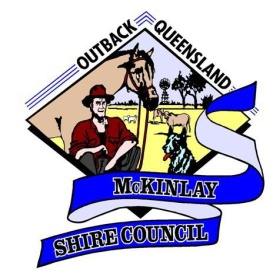 ABN: 46 448 426 394Enquiries:	07 4746 7166	Email: reception@mckinlay.qld.gov.auAddress: 	PO Box 177 JULIA CREEK QLD 4823Website: 	www.mckinlay.qld.gov.auStandard searches will be processed in five (5) business days from date of payment unless otherwise specified. Fees are current for the stated financial year. PRIVACY NOTE: McKinlay Shire Council is collecting the personal information you supply on this form for the purpose of updating our records. Your personal details will not be disclosed to any other person or agency external to Council without your consent unless required or authorised by law. The information requested by you will be extracted from Council’s records. The Council’s records do not necessarily reflect the actual state of the property or matters relating to the property.  Persons making decisions with financial or legal implications will not be able to rely upon the information supplied for the purposes of determining whether any particular facts or circumstances exist and the Council expressly disclaims any invitation to place such reliance on the information. Persons must obtain their own professional advice on these matters. The Council (and its officers and agents) contract to supply information on this basis. Further information on the limits of the information supplied will be included in the information supplied.APPLICANT DETAILSApplicant Name:                                                                Client Name (If Applicable):Postal Address:Suburb:                                                                                   State:                                 Post Code:Phone:                                                                                    Mobile:Email Address:                                                                                                       Fax:PROPERTY DETAILSVendor:Purchaser:Property Name / Address: Lot on Plan/s (Real Property Description if known): Settlement Date:                                                   Your Reference:FEESBuilding Search - Provides details on permits issued, building requisitions relating to permits  $ 95.00 / assessmentPAYMENT OPTIONS FOR SEARCHESIn Person – McKinlay Shire Council Administration, 29 Burke Street, Julia CreekTelephone – Call 07 4746 7166 between 8:30am & 5:00pm Monday to Friday to pay with Credit Card.Mail – Send a cheque or money order payable to McKinlay Shire Council. PO Box 177, Julia Creek Qld 4823Direct Deposit – Deposit funds into Councils Bank Account. Please ensure to quote your reference.                           Account Name: McKinlay Shire Council                           Bank: Suncorp                           BSB: 484-799                           Account Number: 45 2098 229OFFICE USE ONLYReceipt Number:                                Amount Paid:                                         Date Paid:Property Assessment Number: Completion Date:                               Completed By:                                       Signature: